Фотоотчет о проведении утренников, посвященных Международному женскому дню, в МБДОУ г. Иркутска детском саду №109Почему восьмое марта называют «праздник мам»?Неужели только маму поздравляют по утрам?Ну а как же тётя Маша, как же бабушка, сестра?Им же тоже поздравлений очень хочется с утра!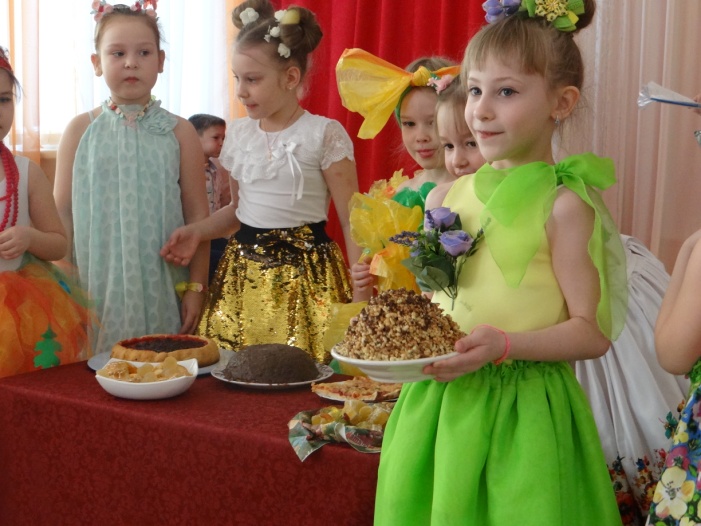 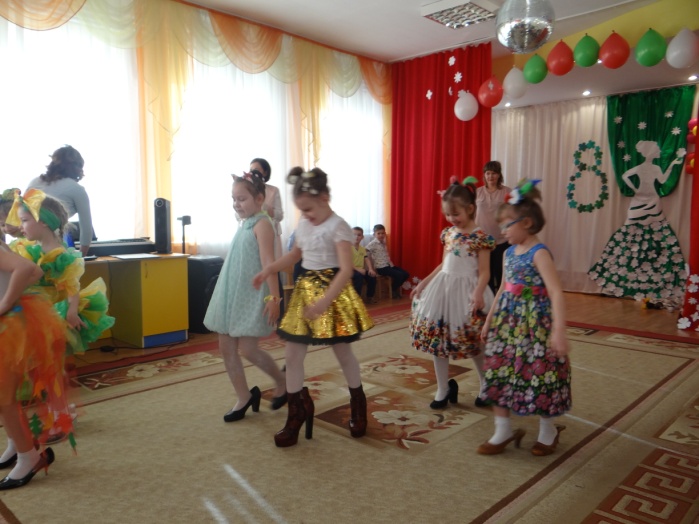 Подготовлю поздравленья маме, бабушке, сестре,Воспитателю, подружке, всем девчонкам во дворе…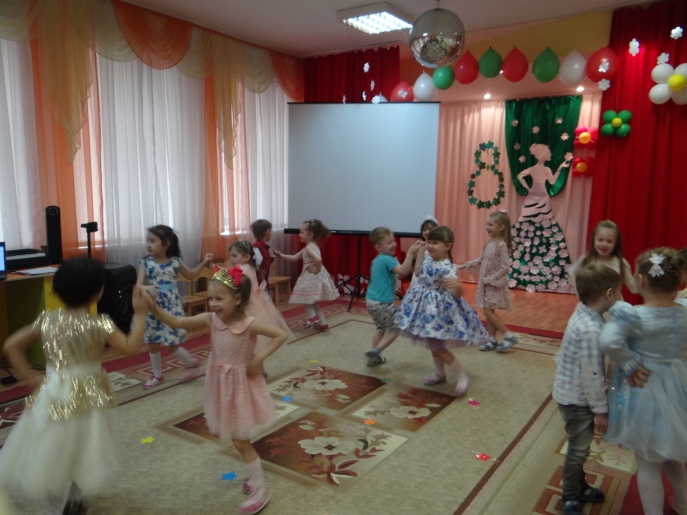 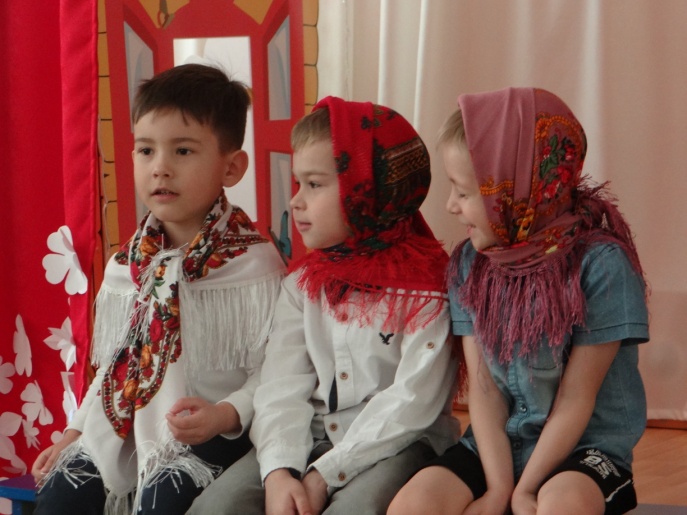 Вот тогда все будут рады! Очень будет хорошо!Их порадует, надеюсь, этот праздничный стишок!
